Orientation to the Parent School Support CommitteeElecting a Chair, Vice-Chair and Secretary for the school yearReviewing the School Improvement Plan and the Positive Learning and Working Environment Plan in detail over the course of several meetingsReviewing School Based Global and Fundraising budgets as well as managing the assigned PSSC Global BudgetReviewing staff changes and understanding the parameters surrounding the many changes that occur from year to yearReviewing enrolment data, bus data, Provincial Assessment data, Wellness Survey data each year. Discussing trends, patterns, differences noted, etc. 










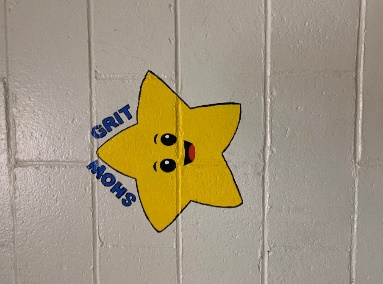 Asking questions and advocating for the community of learners Learning about the School Messenger Communication System Corresponding with the Minister of Education and Early Childhood Development surrounding legislation that is linked to PSSC electionsLearning about Right to Information and Protection of Privacy obligations 
Showing interest in improving and supporting the school nutrition programsHelping to develop the Parent Survey sent to families annually in Feb./March Advocating for a new sidewalk adjacent to Ellerslie Street by meeting with the Mayor and Chief Administrative Officer for the Town of OromoctoReviewing ways in how to best engage parentsSupporting “Staff Appreciation Week”Working with District Education Council member representing the Town of Oromocto schools and DEC Chair (Sub-district 13, Thomas Geburt)Participation in the hiring of an acting vice-principal for 2021-2022 (Sheila Morgan) Reviewing monthly news relevant to Summerhill and published in the newslettersSupporting the Outdoor Beautification projects/Indoor positive messages on Wall
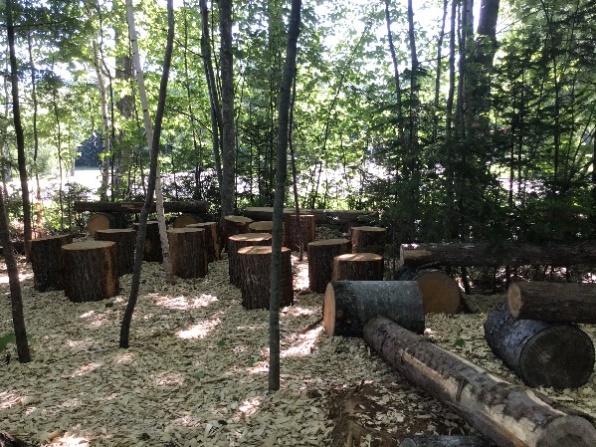 Paid for Dr. Norma St. Croix to provide 2 presentations (one to our staff and one to our parents). The information provided will help further our Literacy Goal in the School Improvement Plan.